ANEXO ICOORDENAÇÃO DE ASSISTÊNCIA ESTUDANTIL – CAE/REITORIA COORDENAÇÃO DE ASSISTÊNCIA AO EDUCANDO CAMPUS  GUAJARÁ-MIRIMDeclaração de Profissional InformalEu, __________________________________________________, RG _________________ e CPF _________________________, nos termos do Edital nº ______________ referente aos Programas de Assistência Estudantil, declaro que trabalho como profissional autônomo, exercendo atividade de _________________________________, perfazendo uma renda mensal de aproximadamente R$_____________ (________________________________________).Estou ciente que é de minha inteira responsabilidade a veracidade das informações prestadas neste documento.Guajará-Mirim/RO, _____ de ____________________ de 2024.______________________________________AssinaturaANEXO IICOORDENAÇÃO DE ASSISTÊNCIA ESTUDANTIL – CAE/REITORIA COORDENAÇÃO DE ASSISTÊNCIA AO EDUCANDO CAMPUS  GUAJARÁ-MIRIMDeclaração de que não possui rendaEu, _________________________________________________________, portador(a) do RG _____________________________, e do CPF__________________________________ declaro sob as penas da lei, para fins de, que NÃO RECEBO atualmente, salários, proventos, pensões, pensões alimentícias, aposentadorias, benefícios sociais, comissões, pró-labore, outros rendimentos do trabalho não assalariado, rendimentos do mercado informal ou autônomo, rendimentos auferidos do patrimônio, e quaisquer outros.Declaro ainda, a inteira responsabilidade pelas informações contidas nesta declaração, estando ciente de que a omissão ou a apresentação de informações e/ou documentos falsos ou divergentes implicam no cancelamento da participação no Programa _________________ de Assistência Estudantil, bem como o cancelamento do auxílio obrigando a imediata devolução dos valores indevidamente recebidos, quando for o caso, além das medidas judiciais cabíveis.Autorizo o IFRO – Campus Guajará-Mirim a certificar-se das informações prestadas acima.Guajará-Mirim, _____ de__________ de 2024.__________________________________________________AssinaturaANEXO IIICOORDENAÇÃO DE ASSISTÊNCIA ESTUDANTIL – CAE/REITORIA COORDENAÇÃO DE ASSISTÊNCIA AO EDUCANDO CAMPUS  GUAJARÁ-MIRIMModelo Declaração para Comprovação de Renda de Atividades RuraisTimbre do Sindicato(se houver)Dados do Sindicato(Nome, endereço, telefone, nº de registro)Declaro para os devidos fins de comprovação de renda proveniente das atividades rurais, nos termos do Edital nº ______________________ referente aos Programas de Assistência Estudantil do IFRO destinado ao estudante, que a renda do grupo familiar é composta conforme demonstrativo abaixo:1) Localização da propriedade:2) Número de pessoas que provém seu sustento na(s) propriedade(s) acima:3) Período de referência:4) Descrição da comercialização realizada através de Bloco de Produtor:5) Renda média mensal por componente da renda familiar: R$Guajará-Mirim, ___de ___________ de 2024.__________________________________________________Assinatura Responsável SindicatoANEXO IVCOORDENAÇÃO DE ASSISTÊNCIA ESTUDANTIL – CAE/REITORIA COORDENAÇÃO DE ASSISTÊNCIA AO EDUCANDO CAMPUS  GUAJARÁ-MIRIMTermo de Responsabilidade dos pais/responsáveisEu, _________________________________, portador do RG nº ____________emitido por _____________ e CPF nº___________________, declaro PARA TODOS OS EFEITOS, relacionados ao Programa de Auxílio à Moradia - PROMORE que o estudante_______________________Curso:__________________Ano_____Matrícula: _____________ encontra-se sob minha responsabilidade.Afirmo estar ciente de que a expressão “PARA TODOS OS EFEITOS” compreende todos os atos praticados por este estudante fora do ambiente escolar, ficando o IFRO Campus Guajará-Mirim completamente ISENTO de responsabilidade em decorrência dos atos que o mesmo vier a praticar.Guajará-Mirim, ____ de ____________ de 2024.___________________________________________Assinatura do estudante____________________________________________Assinatura do responsável legalANEXO VCOORDENAÇÃO DE ASSISTÊNCIA ESTUDANTIL – CAE/REITORIA COORDENAÇÃO DE ASSISTÊNCIA AO EDUCANDO CAMPUS  GUAJARÁ-MIRIMDECLARAÇÃO DE RESIDÊNCIA DA FAMÍLIA DE ORIGEMANEXO VICOORDENAÇÃO DE ASSISTÊNCIA ESTUDANTIL – CAE/REITORIA COORDENAÇÃO DE ASSISTÊNCIA AO EDUCANDO CAMPUS  GUAJARÁ-MIRIMRequerimento de RecursoNOME: ____________________________________________________________________CURSO: ___________________________________________________________________PROGRAMA: _______________________________________________________________(     ) INGRESSO                                         (     ) DESLIGAMENTORAZÕES DO RECURSO (FUNDAMENTAÇÃO)____________________________________________________________________________________________________________________________________________________________________________________________________________________________________________________________________________________________________________Nestes termos, pede deferimento.___________________________________Assinatura do aluno_______________________Assinatura do Responsável LegalGuajará-Mirim/RO, ______ de _____________ de 2024.ANEXO VIICOORDENAÇÃO DE ASSISTÊNCIA ESTUDANTIL – CAE/REITORIA COORDENAÇÃ DE ASSISTÊNCIA AO EDUCANDO CAMPUS GUAJARÁ-MIRIMTERMO DE COMPROMISSOPelo presente instrumento, eu 	________, estudante regularmente matriculado(a) no Instituto Federal de Educação, Ciência e Tecnologia de Rondônia, Campus Guajará-Mirim, no Curso_____________________________________________, comprometo-me a respeitar e cumprir as exigências estabelecidas no edital do Programa	____, e no  Regulamento dos Programas de Assistência Estudantil – REPAE, estando ciente de que os valores recebidos indevidamente, serão devolvidos ao erário público por meio de Guia de Recolhimento da União - GRU e que estarei sujeito ao desligamento e medidas legais cabíveis, caso descumpra-as.A concessão do auxílio fica vinculada à assinatura do presente termo de compromisso, junto ao Departamento/Coordenação de Assistência ao Educando.Guajará-Mirim/RO,              de                              de 2024.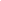                                                   ASSINATURA DO ESTUDANTE_________________________________________________ASSINATURA DO RESPONSÁVEL LEGALANEXO VIIICOORDENAÇÃO DE ASSISTÊNCIA ESTUDANTIL – CAE/REITORIA COORDENAÇÃODE ASSISTÊNCIA AO EDUCANDO CAMPUS  GUAJARÁ-MIRIMTERMO DE DESLIGAMENTOANEXO IXDECLARAÇÃO DE ESTUDO INTEGRALMENTE EM ESCOLA PÚBLICAENSINO FUNDAMENTALDECLARAMOS, para os devidos fins, que o aluno ______________________________________________________________________, RG nº ________________, Órgão Expedidor _________________, CPF/MF nº ________________, concluiu o Ensino Fundamental integral e exclusivamente em escola pública, conforme especificado abaixo:Por ser expressão da verdade, firmamos a presente Declaração.Guajará-Mirim/RO, ______ de ________________de 2024.     [Assinatura do Representante da Escola e carimbo com CNPJ/MF]Os documentos serão aceitos desde que assinados fisicamente ou por meio eletrônico (nos termos da Medida Provisória nº 2.200-2, de 24/8/2001, publicada no DOU nº 164-E, de 27/8/2001, Seção 1, págs. 65-66), carimbados e datados pela autoridade escolar competente.ANEXO XDECLARAÇÃO DE ESTUDO INTEGRALMENTE EM ESCOLA PÚBLICAENSINO MÉDIODECLARAMOS, para os devidos fins, que o aluno ______________________________________________________________________, RG nº ________________, Órgão Expedidor _________________, CPF/MF nº ________________, concluiu o Ensino Médio integral e exclusivamente em escola pública, conforme especificado abaixo:*Ensino Médio concluído através do Ensino Técnico de 4 (quatro) anos.Por ser expressão da verdade, firmamos a presente Declaração.Guajará-Mirim/RO, ______ de ________________de 2024.[Assinatura do Representante da Escola e carimbo com CNPJ/MF]Os documentos serão aceitos desde que assinados fisicamente ou por meio eletrônico (nos termos da Medida Provisória nº 2.200-2, de 24/8/2001, publicada no DOU nº 164-E, de 27/8/2001, Seção 1, págs. 65-66), carimbados e datados pela autoridade escolar competente.NOME DO ESTUDANTE:NOME DO ESTUDANTE:NOME DO ESTUDANTE:NOME DO ESTUDANTE:CURSO EM QUE ESTÁ MATRICULADO:SÉRIE/TURMA:MODALIDADE:MODALIDADE:ENDEREÇO:ENDEREÇO:ENDEREÇO:ENDEREÇO:MUNICÍPIO:MUNICÍPIO:MUNICÍPIO:ESTADO:DECLARO PARA OS DEVIDOS FINS QUE: (   ) RESIDO EM MUNICÍPIO DIFERENTE DA SEDE DO CAMPUS GUAJARÁ-MIRIM. (   ) RESIDO NA ZONA RURAL DO MUNICÍPIO SEDE DO CAMPUS GUAJARÁ-MIRIM. DECLARO PARA OS DEVIDOS FINS QUE: (   ) RESIDO EM MUNICÍPIO DIFERENTE DA SEDE DO CAMPUS GUAJARÁ-MIRIM. (   ) RESIDO NA ZONA RURAL DO MUNICÍPIO SEDE DO CAMPUS GUAJARÁ-MIRIM. DECLARO PARA OS DEVIDOS FINS QUE: (   ) RESIDO EM MUNICÍPIO DIFERENTE DA SEDE DO CAMPUS GUAJARÁ-MIRIM. (   ) RESIDO NA ZONA RURAL DO MUNICÍPIO SEDE DO CAMPUS GUAJARÁ-MIRIM. DECLARO PARA OS DEVIDOS FINS QUE: (   ) RESIDO EM MUNICÍPIO DIFERENTE DA SEDE DO CAMPUS GUAJARÁ-MIRIM. (   ) RESIDO NA ZONA RURAL DO MUNICÍPIO SEDE DO CAMPUS GUAJARÁ-MIRIM. OBSERVAÇÕES:OBSERVAÇÕES:OBSERVAÇÕES:OBSERVAÇÕES:DATA:ASSINATURA DO ESTUDANTE:ASSINATURA DO ESTUDANTE:ASSINATURA DO ESTUDANTE:NOME E ASSINATURA DO RESPONSÁVEL LEGAL:NOME E ASSINATURA DO RESPONSÁVEL LEGAL:NOME E ASSINATURA DO RESPONSÁVEL LEGAL:DESLIGAMENTO DO PROGRAMA:DESLIGAMENTO DO PROGRAMA:DESLIGAMENTO DO PROGRAMA:DESLIGAMENTO DO PROGRAMA:NOME DO ESTUDANTE:NOME DO ESTUDANTE:NOME DO ESTUDANTE:NOME DO ESTUDANTE:CURSO EM QUE ESTÁ MATRICULADO:CURSO EM QUE ESTÁ MATRICULADO:SÉRIE/TURMA:MODALIDADE:JUSTIFICATIVA:(   ) De acordo com o Artigo 38 do Regulamento dos Programas de Assistência Estudantil e seus respectivos incisos, concordo com o meu desligamento do Programa de Assistência Estudantil acima citado por não cumprir com os requisitos para a permanência no mesmo.(    ) De acordo com o Artigo 39 do Regulamento dos Programas de Assistência Estudantil,solicito meu desligamento do Programa de Assistência Estudantil citado a cima.JUSTIFICATIVA:(   ) De acordo com o Artigo 38 do Regulamento dos Programas de Assistência Estudantil e seus respectivos incisos, concordo com o meu desligamento do Programa de Assistência Estudantil acima citado por não cumprir com os requisitos para a permanência no mesmo.(    ) De acordo com o Artigo 39 do Regulamento dos Programas de Assistência Estudantil,solicito meu desligamento do Programa de Assistência Estudantil citado a cima.JUSTIFICATIVA:(   ) De acordo com o Artigo 38 do Regulamento dos Programas de Assistência Estudantil e seus respectivos incisos, concordo com o meu desligamento do Programa de Assistência Estudantil acima citado por não cumprir com os requisitos para a permanência no mesmo.(    ) De acordo com o Artigo 39 do Regulamento dos Programas de Assistência Estudantil,solicito meu desligamento do Programa de Assistência Estudantil citado a cima.JUSTIFICATIVA:(   ) De acordo com o Artigo 38 do Regulamento dos Programas de Assistência Estudantil e seus respectivos incisos, concordo com o meu desligamento do Programa de Assistência Estudantil acima citado por não cumprir com os requisitos para a permanência no mesmo.(    ) De acordo com o Artigo 39 do Regulamento dos Programas de Assistência Estudantil,solicito meu desligamento do Programa de Assistência Estudantil citado a cima.DATA:ASSINATURA DO ESTUDANTE:ASSINATURA DO ESTUDANTE:ASSINATURA DO ESTUDANTE:ASSINATURA DO RESPONSÁVEL LEGAL:ASSINATURA DO RESPONSÁVEL LEGAL:ASSINATURA DO RESPONSÁVEL LEGAL:ENSINO FUNDAMENTALENSINO FUNDAMENTALENSINO FUNDAMENTALENSINO FUNDAMENTALENSINO FUNDAMENTALAnoAno (Período)Estabelecimento de EnsinoCidadeUF1º2º3º4º5º6º7º8º9ºENSINO MÉDIOENSINO MÉDIOENSINO MÉDIOENSINO MÉDIOENSINO MÉDIOAnoAno (Período)Estabelecimento de EnsinoCidadeUF1º2º3º4º*